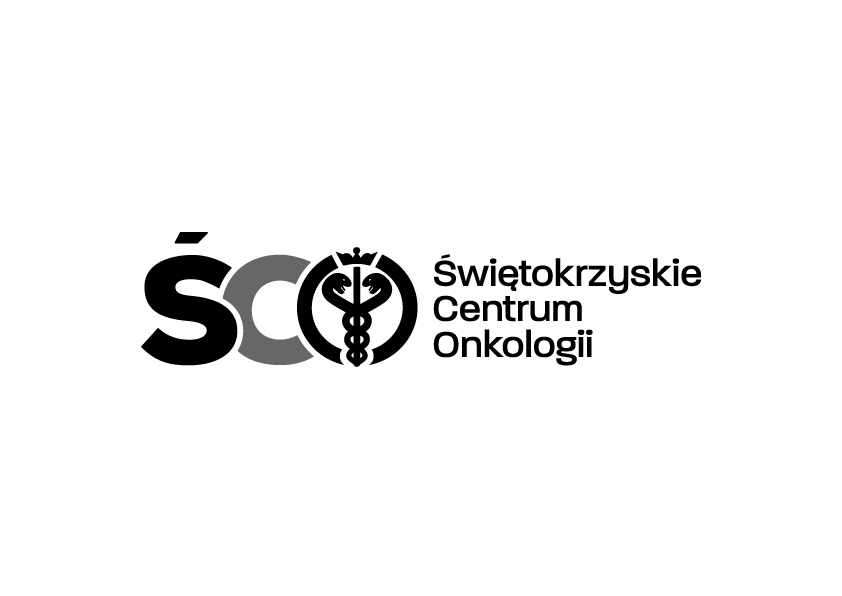 Adres: ul. Artwińskiego , 25-734 Kielce  Sekcja Zamówień Publicznychtel.: (0-41) 36-74-474   fax.: (0-41) 36-74071/481strona www: http://www.onkol.kielce.pl/ Email:zampubl@onkol.kielce.plAZP 241-155/2018                                                                               Kielce dn.  07.11.2018r.ZMIANA TERMINU SKŁADANIA OFERTDot. AZP 241-155/2018 Zakup wraz z dostawą wyrobów medycznych dla Świętokrzyskiego Centrum Onkologii w Kielcach.Ogłoszenie o przetargu opublikowane zostało w Biuletynie Zamówień Publicznych Ogłoszenie nr 642390-N-2018 z dnia 2018-10-30 r.W związku z zadanymi pytaniami, Zamawiający na podstawie art. 38 ust.6. ustawy Prawo zamówień publicznych (tj. Dz. U. z 2018 r. poz. 1986) zmienia termin składania i otwarcia ofert.Zamawiający wyznacza nowy termin składania ofert na dzień 13.11.2018r. godz. 10:00, termin otwarci ofert 13.11.2018r godz.10:30.Pozostałe zapisy SIWZ pozostają bez zmian. Modyfikacja jest wiążąca dla wszystkich uczestników postępowania.                                                                                                    Z poważaniem                                                                                                        Z-CA DYREKTORA                                                                              DS. FINANSOWO – ADMINISTRACYJNYCH                                                                                         MGR TERESA CZERNECKA